      Curriculum Vitae Full name: LÊ CAO HOÀNG HÀ Email: halch@ntu.edu.vnDepartment of Translation and InterpretationFaculty of Foreign LanguagesNha Trang University02 Nguyen Dinh Chieu St., Nha Trang City, VietnamEDUCATIONB.A. in TESOL at Quy Nhơn UniversityM.A. in TESOL at Victoria University, AustraliaRESEARCH INTERESTSE-portfolios in teaching English skillsTeaching non-English majored studentsRESEARCH EXPERIENCEE-portfolios in teaching English speakingLearner autonomyESPTEACHING RESPONSIBILITY  Undergraduate: Translation 1, Translation Practicum, Speaking 1,2,3, English A1, A2, B1  Graduate:PUBLICATIONS and PRESENTATIONSJournals: “Using social networking sites and information technology tools in learning English for Specific Purposes” (Today’s teaching and learning magazine)Some theories of Language Learner Autonomy (Today’s teaching and learning magazine) Presentations: “Learners’ Perceptions of E-Portfolios to Promote English Speaking: An investigation in Vietnam” at 12th CamTesol Conference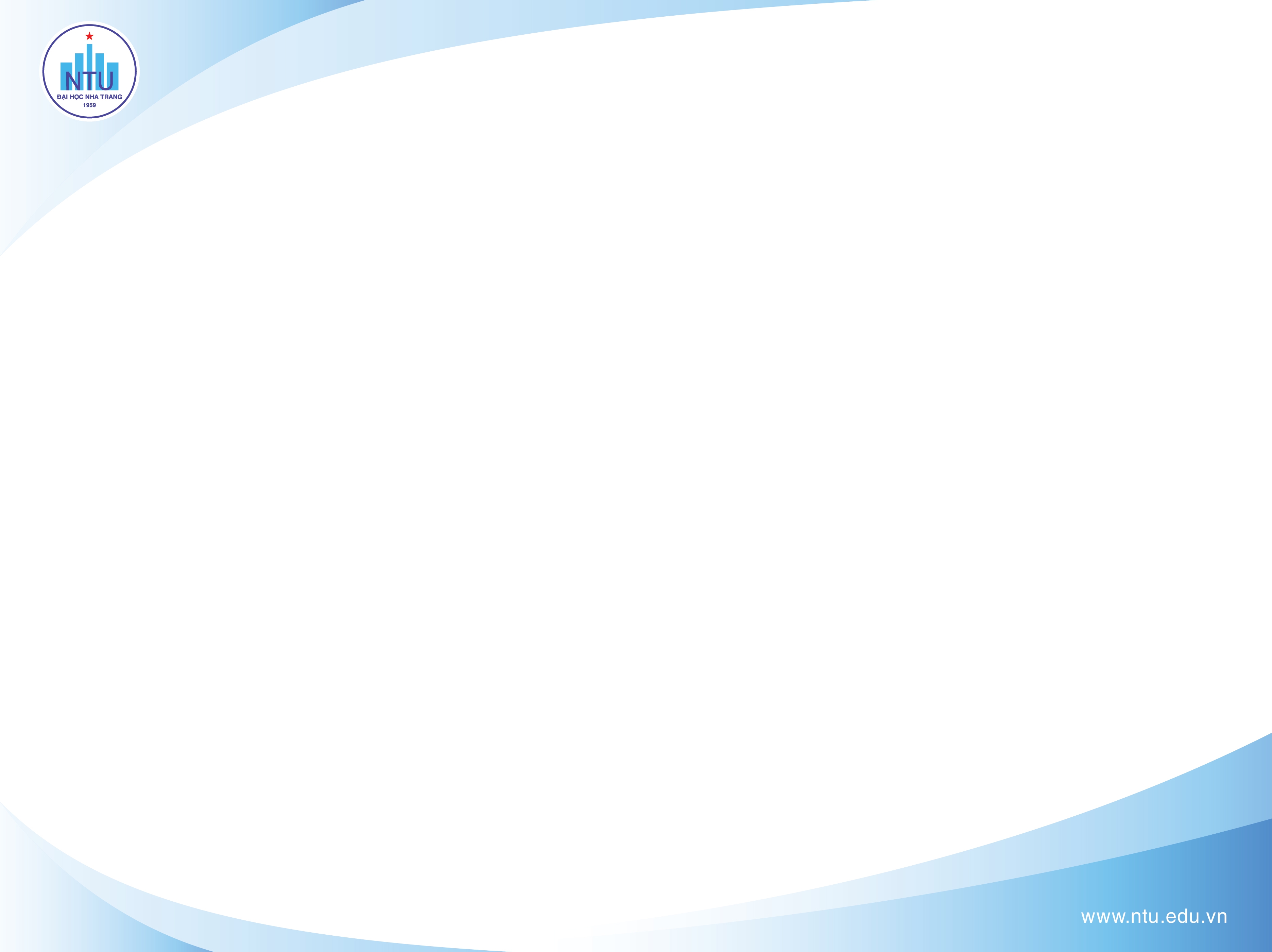 